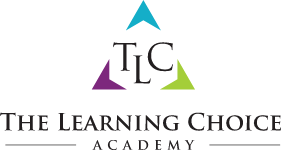 Scripps Ranch AIM Program Achieve-Inspire-Motivate4th/5th Grade Informational Packet 2017-2018Welcome families!  My name is Faith Galbadores and I will be your student’s 4th or 5th grade AIM teacher at The Learning Choice Academy, Scripps Ranch.  I am excited to be working with you and your student this year.  Information contained in this packet is very important to start us on our journey for a successful year. Please read through it carefully and refer to it throughout the year.AIM Study Group days are Tuesday, Wednesday and Thursday, 8:30a – 2:30p. Please pack one healthy snack for mid-morning (save the cookies for lunch) and a healthy lunch (no soda or candy please). Also, please pack a water bottle (we do not have a water fountain).What supplies will your child need?As a school, we provide the curriculum you will use at home with your child.Needed:A 3-ring binder, 1 inch wide, that will stay at school.Dividers with a least 5 tabs, labeled: Reading, Writing, Math, Science, and OtherWish List:As you think about the new school year, here is a list of extras.  Everything is completely optional.  I thank you in advance for your generosity.Box of Ziploc bags (gallon size), Box of Ziploc bags (quart), Mini Water Bottles, Baby Wipes, Expo Fine Tip Dry Erase Markers (other brands are too strong smelling)*We collect Box Tops for Education. Each one is worth 10 cents!Daily Schedule (This can change based on the group of students in the class)Tuesday					Wednesday/ThursdayState Minimum Requirement for Learning*Instructional MinutesGrades 4 and 5 5 hours, 14 minutes a day*Physical Education20 minutes a day100 minutes a weekPick-Up: Enter from Scripps Lake Drive and you’ll be facing north with the builiding on the right side. Hug the curb and give your name card to a staff member. A staff member will bring your child out to you. Siblings in Middle School and High School will be with them. Please pick-up between 2:15 and 2:30.Meeting Weeks What is a Meeting Week?A meeting week is when you instruct from home all 5 days.  There are no on-site AIM Study Groups. “No AIM Study Groups” noted on the school calendar refers to a Meeting Week. During this week, we will meet for our pre-scheduled monthly conference. Ample at-home assignments will be given for the entire week. Mandatory Meetings are scheduled in advance and will be up to one-hour long. Learning Period MeetingsAt meetings, it is essential that your student be able to speak knowledgeably about their work. I will ask clarifying questions. If your student is unable to knowledgeably discuss their work, we will review the grade.  ALL WORK, turned in, must be graded by you prior to our meeting.Please sign-in in Suite 104 for your meeting.Meeting AttendanceWork will be turned in the Thursday prior to the meeting week.  All work can be sent in with your student to hand in to me.During meeting weeks, I will meet with each of my families (including students on my roster that are not in AIM).  For this reason, it is imperative that you arrive promptly for your meeting.  I have reserved this time just for you, so please be respectful of each family’s time slot.  Thank you in advance for your time and cooperation regarding meetings.  Please read the following information from the Parent/Student Handbook regarding inadequate attendance of required meetings.  Inadequate Attendance of Required Meetings:The Learning Choice Academy 2017-2018Parent HandbookParents must attend monthly appointments, whether they are with the Educational Partner or are related to IEP/assessment meetings in the special education program. TLC Educational Partners dedicate time and effort to prepare for student meetings and it is asked that families call at least 24 hours in advance when they know they will be unable to make a meeting. Of course it is understood that illness or unexpected problems occur on an occasional basis, which may cause a family to miss an appointment. In this situation, a follow-up appointment should be made as soonas possible after an absence. If your student misses a second appointment, he or she will be placed on probation and an advisory letter will be mailed with a final make-up appointment. If the student fails to attend the third appointment, the student will be withdrawn from The Learning Choice Academy. If a student misses three consecutive appointments, he or she may also be considered truant. This is why it is so important to keep in touch with the Educational Partner. If a student enrolls in another school without providing formal notification, the student may unknowingly be reported as truant.If a student misses two consecutive meetings, then attends the third meeting, but misses another two consecutive meetings later in the semester, they can still be dropped for lack of attendance. It is essential that students attend their scheduled meetings.AssignmentsAssignments for the entire Learning Period (LP) will be given prior to the start of each LP. Following assessments, we will determine grades earned using the rubric included in this packet. At the end of each learning period, on a specific date, you will turn in your child’s work.Turning in WorkWhat exactly do you need to turn in?1) Completed PE (physical education) LogSigned by parent and child (child must sign first and last name)Dated (please date with the last date of the learning period)     	For example, Learning Period 1 is from August 31, 2015 – October 9, 2015 so you would date the PE log with 10/9/15Write the number of minutes for each activity (Jump Rope 22 minutes)2) Completed Learning Log   Signed by parent and child (child must sign first and last name)Dated (please date with the last date of the learning period)   For example, Learning Period 1 is from August 31, 2015 – October 9, 2015 so you would date the PE log with 10/9/15Write one ONE subject and skill even though you work on all subjects, daily.3) All assignmentsAll assignments must be dated correctly (assignment date must match the date written on the log). Students must write his/ her own first and last name on every assignmentAll assignments must be graded following the grading rubric provided (see attached grading rubric)On assignments you can grades with percents, letter grades, stars/checks, stickers, etc.Logs ** logs must be completed prior to the meeting** It is essential to fill in logs as you go. I will email and post on my website the log entries for study group days towards the end of the learning period.Please write down only one assignment your child completed in each subject area on that particular day.What will happen if I do not turn in my child’s assignments correctly or on time? Due to the fact that you are turning in your work prior to the meeting week, we will not spend any time during the meeting writing dates and/or names on assignments and logs. Please contact me with any questions. It can be confusing at first. I would be more than happy to review it with you.Please see chart for dates when assignments need to be turned in.Grading Rubric for Individual AssignmentsA :  Advanced – DEMONSTRATES ABOVE GRADE LEVEL STRENGTHMy student worked above grade level on this assignment.  Assignment is neat, organized, completed and turned in on time, and shows above grade level understanding of the end of the year grade level content area. The assignment was created and completed independently and successfully.B : Proficient – DEMONSTRATES GRADE LEVEL WORKMy student is working at grade level on this assignment. Assignment is neat, organized, completed and turned in on time, and shows at grade level understanding of end of the year grade level content area. The assignment was created and completed independently and successfully.C:  Basic –  DEMONSTRATES APPROACHING GRADE LEVEL WORKThe assignment is neat AND correct after being asked to make corrections. It may be a little unorganized, completed in a timely manner, and reflects students understanding at a basic level, but does not fully grasp the grade level concepts independently. Student might have required constant parent/teacher support in completing this assignment. D : Below Basic –  DEMONSTRATES BELOW GRADE LEVEL WORKThe assignment is difficult to read, unorganized, late and/or not fully completed within one learning session, and my child does not show understanding of grade level content from this assignment. My student requires constant parent/teacher support in completing assignments.F : Far Below Basic – DEMONSTRATES FAR BELOW GRADE LEVEL WORKThis assignment is very difficult to read, unorganized, and/or more than a week late. My student was fully dependent upon parent/teacher support during this assignment. He or she does not show understanding of the grade level content area from this assignment, and required constant parent/teacher support in completing this assignment.Grading Sheet:We will work together to determine the grade your student has earned.  This report is designed to give information about your child’s progress toward meeting grade level standards/objectives in all subject areas.  Each student is expected to be proficient, meeting all of the standards, by the end of the school year.  In order to accurately and consistently grade your child, please refer to the rubric below.  I will follow the same rubric. After reviewing the grades your child has earned, you will complete this grading sheet each semester.Grading Sheet (End of Semester) Child’s Name _____________________________________________    	                       	Subject Area                                 Academic Grade                      	Effort Grade (+, ✔  , --)·       Language ArtsReading         			_______                                                        	_______Writing                     	 	_______                                                        	_______                                	                    Spelling         			_______                                                        	_______                                              Vocabulary               	 	_______                                                        	_______Grammar                 	  	_______                                                        	_______                                                        ·       Math                                     	_______                                                        	_______·       PE                                        	_______                                                        	_______                                	        ·       Science                                	_______                                                        	_______·       Social Studies                      	_______                                                        	_______***Please use the rubric below to determine academic and citizenship competency grading above.Academic Competency Rubric:A : Advanced – (ABOVE the end-of- the –year grade- level standard).	Student consistently meets and often exceeds the grade-level standard.  The student grasps, applies, and extends the key concepts (objectives), processes, and skills for the grade level with ease.  Assignments are always neat, organized, completed on time.B : Proficient -  (Consistently meets the end-of-the- year grade- level standard). Student consistently meets the grade-level standard.  The student grasps and applies the key concepts (objectives), processes, and skills for the grade level with limited errors.  Assignments are neat, organized, completed on time.C : Basic -  (Approaching end-of-the-year grade-level standard). Student is beginning to and occasionally meets the grade-level standard.  The student is beginning to grasp and apply the key concepts (objectives), processes, and skills for the grade level but produces work that contains many errors.D : Below Basic – (Below the end-of-the-year grade-level standard).  Student is performing as much as one or more years below grade level standard.  Work is very difficult to read, unorganized, late or not fully completed within one learning session.F- : Far Below Basic – (Far below the end-of-the-year grade-level standard). Student is performing 2 or more years below grade-level standard.  Work is very difficult to read, unorganized, and usually takes far too long to complete assignments. Student is fully dependent upon parent/teacher support.Citizenship/Effort Competency Rubric:  (+) Outstanding	( ✔ ) Satisfactory	( -- ) Needs Improvement8:30-9:45 Math9:45-10:00 Snack10:00-11:00 Art w/ Ms. Linda11:00-12:00 Language Arts12:00-12:45 Lunch12:45-1:30 Science1:30-2:30 Language Arts8:30-10:00 Math10:00-10:15 Snack10:15-12:00 Language Arts12:00-12:45 Lunch12:45-1:30 Science1:30-2:30 EnrichmentLearning Period DatesTurn-In DayLearning Period 1: 8/28/17-10/6/17Work Due: Work Due Oct 5Learning Period 2: 10/9/17-11/17/17Work Due:Work Due Nov 9 Learning Period 3: 11/27/17-1/19/18Work Due: Work Due Jan 11Learning Period 4: 1/22/18-3/6/18Work Due: Work Due Feb 22Learning Period 5: 3/7/18-5/1/18Work Due: Work Due Apr 19Learning Period 6: 5/2/18-6/13/18Work Due: At Final Meeting